Протокол № 309заседания ПравленияСаморегулируемой организации аудиторовАССОЦИАЦИЯ «СОДРУЖЕСТВО» (СРО ААС)г. Москва 			                             			                  06 апреля 2017 годГолосовали:Члены Правления СРО ААС:Ананьев И.В., Бородина Н.В., Голенко В.С., Желтяков Д.В., Жуков С.П., Задубровская А.В., Кобозева Н.В., Константинова И.Г., Кромин А.Ю., Лимаренко Д.Н., Малофеева Н.А., Мелентьева В.И., Михайлович Т.Н., Носова О.А., Овакимян А.Д., Рукин В.В., Рыбенко Г.А., Селезнев А.В., Симакова М.Ю., Старовойтова Е.В., Сюткина М.Г., Филипьев Д.Ю., Чая В.Т., Чепик Н.А., Черкасова Н.В., Шеремет А.Д., Щепотьев А.В.Итого в голосовании на заседании Правления СРО ААС приняло участие 27 из 47 человек, что составляет 57% голосов, кворум для принятия решений имеется.Форма заседания Правления СРО ААС – заочная.Документы, содержащие сведения о голосовании членов Правления СРО ААС, принимались до 06 апреля 2017 года.ПОВЕСТКА ДНЯ:О приеме в члены СРО ААС.О смене статуса члена СРО ААС.Об отложении рассмотрения заявления о выходе из членов СРО ААС.О прекращении членства в СРО ААС.О внесении образовательных организаций в Реестр УМЦ СРО ААС.Об утверждении Годового отчета ОВК и рассмотрении заключения о мониторинге системы внутреннего контроля СРО ААС в 2016 г.Решили: утвердить повестку дня заседания Правления СРО ААС.Решение принято единогласноПо первому вопросуО приеме в члены СРО ААСРешили:2.1. Принять в члены СРО ААС 42 аудитора:Ананьева Оксана Ивановна, Челябинская областьАнисимова Елена Витальевна, г. МоскваАхметова Айгуль Наильевна, Республика БашкортостанБарабанщиков Леонид Юрьевич, Волгоградская областьБаранова Татьяна Викторовна, Челябинская областьБатурин Владимир Иосифович, Ростовская областьБудаева Екатерина Дашинимаевна, Республика БурятияВасильева Ольга Валентиновна, Удмуртская РеспубликаГлушенкова Ольга Валентиновна, Тверская областьГолованев Сергей Валентинович, Ростовская областьГороднова Олеся Валериевна, Красноярский крайГусак Владимир Григорьевич, г. МоскваДортман Светлана Викторовна, Кемеровская областьЕвсеенко Инна Ивановна, г. Санкт-ПетербургЗубко Марина Ярославна, Приморский крайИшкова Наталья Алексеевна, Самарская областьКлимова Ольга Сергеевна, Кемеровская областьКоденко Марина Иннокентьевна, Красноярский крайКорнеева Юлия Викторовна, Удмуртская РеспубликаКоробкина Екатерина Анатольевна, Московская областьКоролева Ольга Васильевна, Московская областьКотова Надежда Викторовна, Ростовская областьКулясова Ульяна Александровна, Самарская областьМашкина Анна Валерьевна, Приморский крайМирзоян Наталья Анатольевна, г. МоскваНагуманова Регина Вильдановна, Республика ТатарстанПетухова Валентина Леонидовна, Красноярский крайПроскурина Елена Николаевна, Воронежская областьРоманов Сергей Борисович, Тверская областьРоманова Ольга Николаевна, Тверская областьСамойленко Ольга Юрьевна, Республика БашкортостанСвиридова Марина Павловна, Ростовская областьСтаровойтова Ольга Владимировна, г. МоскваТараканова Лариса Владимировна, Кировская областьТеблоева Ирина Игоревна, Республика БурятияТишанинова Ирина Николаевна, Воронежская областьТовсултанова Гульчачак Мидхатовна, г. МоскваФедорова Светлана Ивановна, Оренбургская областьЦветкова Татьяна Леонидовна, Ивановская областьЧувакорзина Любовь Васильевна, Удмуртская РеспубликаЩербакова Наталья Львовна, г. МоскваЩетинина Татьяна Анатольевна, Московская область.	Решение принято единогласно1.2. Принять в члены СРО ААС 4 аудиторские организации:ООО Аудиторская фирма «Аудит-Эксперт», Волгоградская область; ООО «НОРД-АУДИТ-ФИНАНСЫ», г. Москва;ООО «РЕГИОНАЛЬНЫЙ ОБЪЕДИНЕННЫЙ СОЮЗ КОНСАЛТИНГ», г. Москва;ООО «Центр-Аудит», Волгоградская область.Решение принято единогласноПо второму вопросуО смене статуса члена СРО ААСРешили:2.1. Сменить статус члена СРО ААС со статуса аудитора на статус ИП 1 аудитору.Решение принято единогласноПо третьему вопросуОб отложении рассмотрения заявления о выходе из членов СРО ААС Решили:3.1. Отложить рассмотрение заявление о выходе из СРО ААС на основании п. 10.4.1. Положения о членстве СРО ААС 1 аудиторской организации.Решение принято большинством голосовПо четвертому вопросуО прекращении членства в СРО ААС Решили:4.1. Прекратить членство в СРО ААС на основании поданного заявления 4 аудиторов;4.2. Прекратить членство в СРО ААС в связи с реорганизацией 1 аудиторской организации;4.3. Прекратить членство в СРО ААС на основании поданного заявления 2 аудиторских организаций.Решение принято единогласноПо пятому вопросуО внесении образовательных организаций в Реестр УМЦ СРО ААС Решили:5.1.  Внести в Реестр учебно-методических центров СРО ААС в соответствии с заключением Комитета по профессиональному образованию СРО ААС (протокол № 100 от 04.04.2017 г.) 6 (Шесть) образовательных организаций:Решение принято единогласноПо шестому вопросуОб утверждении Годового отчета ОВК и рассмотрении заключения о мониторинге системы внутреннего контроля СРО ААС в 2016 г. Решили:6.1. Утвердить Годовой отчет отдела внутреннего контроля СРО ААС за 2016 год.  Согласно Приложению № 3. Признать внутренний контроль в СРО ААС эффективным;6.2. Принять к сведению информацию о мониторинге системы внутреннего контроля СРО ААС и одобрить предложения по усовершенствованию системы внутреннего контроля на 2017 год согласно Приложению № 4. Результаты голосования:«За» - 26 голосов«Против» - 0 голосов«Воздержался» - 1 голосРешение принято большинством голосовПодсчет голосов проводился секретарем заседания Правления СРО ААС Носовой О.А.Подписи:Председатель Правления СРО ААС ______________________ А.Д. ШереметСекретарь Правления СРО ААС      ______________________ О.А. Носова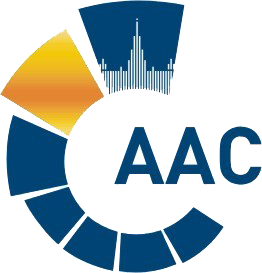 САМОРЕГУЛИРУЕМАЯ ОРГАНИЗАЦИЯ АУДИТОРОВАССОЦИАЦИЯ «СОДРУЖЕСТВО» 
член Международной Федерации Бухгалтеров (IFAC)(ОГРН 1097799010870, ИНН 7729440813, КПП 772901001) 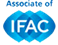 119192, г. Москва, Мичуринский проспект, дом 21, корпус 4. т: +7 (495) 734-22-22, ф: +7 (495) 734-04-22, www.auditor-sro.org, info@auditor-sro.org ппНомер УМЦ(старый)Название УМЦ   Членство вСРО ААСГород1.11(35)ГБОУ ВО «Башкирская академия государственной службы и управления при Главе Республики Башкортостан», ОГРН 1020202553051членСРО ААСс 2012 г.450008, Республика Башкортостан, г. Уфа, ул. Заки Валиди, дом 402.04НОУ «Школа Бизнеса Диполь»,ОГРН 1026402662351членСРО ААСс 2010 г.410005, г. Саратов,ул. Большая Садовая, д. 2393.08ФГБОУ ВО «Ростовский государственный экономический университет (РИНХ)»,ОГРН 1026103165538членСРО ААСс 2010 г.344002, г. Ростов-на-Дону, ул. Большая Садовая, д. 694.13НОЧУ ДПО «Центр профессиональной подготовки «СТЕК», ОГРН 1027739018845членСРО ААСс 2010 г.115184, г. Москва,ул. Большая Татарская, д. 425.32(39)ЧУ ДПО Учебный центр «Аудит-Партнер», ОГРН 1107600000331членСРО ААСс 2012 г.150040, г. Ярославль,ул. Победы, 29, оф. 56.33(45)ФГБОУ ВО «Байкальский государственный университет экономики и права»,ОГРН 1023801008648 членСРО ААСс 2012 г.664003, г. Иркутск,ул. Ленина, д.11, корпус 1,ауд. 301